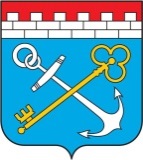 ПРОЕКТАДМИНИСТРАЦИЯ ЛЕНИНГРАДСКОЙ ОБЛАСТИКОМИТЕТ ЛЕНИНГРАДСКОЙ ОБЛАСТИПО ОБРАЩЕНИЮ С ОТХОДАМИПРИКАЗ____________________                                                                              № __________Об утверждении требований к закупаемым подведомственным Комитету Ленинградской области по обращению с отходами Ленинградским областным государственным казенным учреждением «Центр Ленинградской области по организации деятельности по обращению с отходами» отдельным видам товаров, работ, услуг (в том числе предельных цен товаров, работ, услуг)В соответствии со статьей 19 Федерального закона от 5 апреля 2013 года 
№ 44-ФЗ «О контрактной системе в сфере закупок товаров, работ, услуг 
для обеспечения государственных и муниципальных нужд», постановлением Правительства Российской Федерации от 2 сентября 2015 года № 926 
«Об утверждении Общих правил определения требований к закупаемым заказчиками отдельным видам товаров, работ, услуг (в том числе предельных цен товаров, работ, услуг)», постановлением Правительства Ленинградской области 
от 30 декабря 2015 года № 530 «Об определении требований к закупаемым государственными органами Ленинградской области, органами управления территориальными государственными внебюджетными фондами Ленинградской области и подведомственными им казенными, бюджетными учреждениями 
и государственными унитарными предприятиями отдельным видам товаров, работ, услуг (в том числе предельные цены товаров, работ, услуг)», постановлением Правительства Ленинградской области от 30 декабря 2015 года № 531 
«Об утверждении требований к порядку разработки и принятия правовых актов 
о нормировании в сфере закупок для обеспечения государственных нужд Ленинградской области, содержанию указанных актов и обеспечению 
их исполнения»,П Р И К А З Ы В А Ю:1. Утвердить требования к закупаемым подведомственным Комитету Ленинградской области по обращению с отходами Ленинградским областным государственным казенным учреждением «Центр Ленинградской области 
по организации деятельности по обращению с отходами» отдельным видам товаров, работ, услуг (в том числе предельных цен товаров, работ, услуг) в форме перечня отдельных видов товаров, работ, услуг, в отношении которых устанавливаются потребительские свойства (в том числе характеристики качества) и иные характеристики, имеющие влияние на цену отдельных видов товаров, работ, услуг, согласно приложению к настоящему приказу.2. Начальнику отдела финансового планирования, информационно-документационного обеспечения и отчетности Комитета Ленинградской области по обращению с отходами Е.В. Лобовой обеспечить размещение настоящего приказа в единой информационной системе в сфере закупок в информационно-телекоммуникационной сети «Интернет» в течение семи дней со дня его подписания и направление его копии для ознакомления в адрес Ленинградского областного государственного казенного учреждения «Центр Ленинградской области по организации деятельности по обращению с отходами».3. Контроль за исполнением настоящего приказа возложить на начальника отдела финансового планирования, информационно-документационного обеспечения и отчетности Комитета Ленинградской области по обращению 
с отходами Е.В. Лобову.Председатель КомитетаЛенинградской областипо обращению с отходами                                                                       А.А. ПименовПриложениек приказу Комитета Ленинградскойобласти по обращению с отходамиот ___.___.2021 № ______ПЕРЕЧЕНЬотдельных видов товаров, работ, услуг, в отношении которых устанавливаются потребительские свойства(в том числе характеристики качества) и иные характеристики, имеющие влияние на цену отдельных видов товаров, работ, услуг№ п/пКод по ОКПДНаименование отдельного вида товаров, работ, услугЕдиница измеренияЕдиница измеренияТребования к потребительским свойствам (в том числе качеству) и иным характеристикам, утвержденные Правительством Ленинградской областиТребования к потребительским свойствам (в том числе качеству) и иным характеристикам, утвержденные Правительством Ленинградской областиТребования к потребительским свойствам (в том числе качеству) и иным характеристикамТребования к потребительским свойствам (в том числе качеству) и иным характеристикамТребования к потребительским свойствам (в том числе качеству) и иным характеристикамТребования к потребительским свойствам (в том числе качеству) и иным характеристикам№ п/пКод по ОКПДНаименование отдельного вида товаров, работ, услугкод по ОКЕИнаименованиехарактеристиказначение характеристикихарактеристиказначение характеристикиобоснование отклонения значения характеристики от утвержденной Правительством Ленинградской областифункциональное назначение <*>1234567891011126.30.11Аппаратура коммуникационная передающая с приемными устройствами. Пояснения по требуемой продукции: телефоны мобильные383РублейТип устройства (телефон/смартфон) поддерживаемые стандарты, операционная система, время работы, метод управления (сенсорный/кнопочный), количество SIM-карт, наличие модулей и интерфейсов (Wi-Fi, Bluetooth, USB, GPS), стоимость годового владения оборудованием (включая договоры технической поддержки, обслуживания, сервисные договоры) из расчета на одного абонента (одну единицу трафика) в течение всего срока службы, предельная ценаДолжности категории "Руководители": руководитель или заместитель руководителя государственного органа - не более 15000,0; должности категории "Помощники (советники)" - не более 10000,0; должности категории "Специалисты" - не более 5000,0Тип устройства (телефон/смартфон) поддерживаемые стандарты, операционная система, время работы, метод управления (сенсорный/кнопочный), количество SIM-карт, наличие модулей и интерфейсов (Wi-Fi, Bluetooth, USB, GPS), стоимость годового владения оборудованием (включая договортехнической поддержки, обслуживания, сервисные договоры) из расчета на одного абонента (одну единицу трафика) в течение всего срока службы, предельная ценаДолжности категории "Руководители": руководитель или заместитель руководителя учреждения - не более 15000,0XX229.10.21Средства транспортные с двигателем с искровым зажиганием, с рабочим объемом цилиндров не более 1500 куб. см, новые251Лошадиных силМощность двигателяДолжности "Руководители": руководитель или заместитель руководителя, руководитель (заместитель руководителя) структурного подразделения - не более 200 Мощность двигателяНе более 200XX229.10.21Средства транспортные с двигателем с искровым зажиганием, с рабочим объемом цилиндров не более 1500 куб. см, новые383РублейПредельная ценаНе более 1500000,0Предельная цена1500000XX229.10.22  Средства транспортные с двигателем с искровым зажиганием, с рабочим объемом цилиндров более 1500 куб. см, новые251Лошадиных силМощность двигателяДолжности "Руководители": руководитель или заместитель руководителя, руководитель (заместитель руководителя) структурного подразделения - не более 200 Мощность двигателяНе более 200XX229.10.22  Средства транспортные с двигателем с искровым зажиганием, с рабочим объемом цилиндров более 1500 куб. см, новые383РублейПредельная ценаНе более 2000000,0Предельная цена2000000XX326.20.11Компьютеры портативные массой не более 10 кг, такие как ноутбуки, планшетные компьютеры, карманные компьютеры, в том числе совмещающие функции мобильного телефонного аппарата, электронные записные книжки и аналогичная компьютерная техника.Пояснения по требуемой продукции: ноутбуки-Тип процессораНе менее i5Тип процессораНе менее i5XX326.20.11Компьютеры портативные массой не более 10 кг, такие как ноутбуки, планшетные компьютеры, карманные компьютеры, в том числе совмещающие функции мобильного телефонного аппарата, электронные записные книжки и аналогичная компьютерная техника.Пояснения по требуемой продукции: ноутбуки2553ГигабайтовРазмер оперативной памятиНе менее 8Размер оперативной памятиНе менее 8XX326.20.11Компьютеры портативные массой не более 10 кг, такие как ноутбуки, планшетные компьютеры, карманные компьютеры, в том числе совмещающие функции мобильного телефонного аппарата, электронные записные книжки и аналогичная компьютерная техника.Пояснения по требуемой продукции: ноутбуки2553ГигабайтовОбъем накопителяSSD не менее 120HDD не менее 500Объем накопителяSSD не менее 120HDD не менее 500XX326.20.11Компьютеры портативные массой не более 10 кг, такие как ноутбуки, планшетные компьютеры, карманные компьютеры, в том числе совмещающие функции мобильного телефонного аппарата, электронные записные книжки и аналогичная компьютерная техника.Пояснения по требуемой продукции: ноутбуки-Тип накопителяSSD + HDDТип накопителяSSD + HDDXX326.20.11Компьютеры портативные массой не более 10 кг, такие как ноутбуки, планшетные компьютеры, карманные компьютеры, в том числе совмещающие функции мобильного телефонного аппарата, электронные записные книжки и аналогичная компьютерная техника.Пояснения по требуемой продукции: ноутбуки383РублейПредельная цена100000Предельная цена100000XX426.20.11Компьютеры портативные массой не более 10 кг, такие как ноутбуки, планшетные компьютеры, карманные компьютеры, в том числе совмещающие функции мобильного телефонного аппарата, электронные записные книжки и аналогичная компьютерная техника.Пояснения по требуемой продукции: планшетные компьютеры--Размер и тип экранаIPSРазмер и тип экранаIPSXX426.20.11Компьютеры портативные массой не более 10 кг, такие как ноутбуки, планшетные компьютеры, карманные компьютеры, в том числе совмещающие функции мобильного телефонного аппарата, электронные записные книжки и аналогичная компьютерная техника.Пояснения по требуемой продукции: планшетные компьютеры--Наличие модулей Wi-FiНаличиеНаличие модулей Wi-FiНаличиеXX426.20.11Компьютеры портативные массой не более 10 кг, такие как ноутбуки, планшетные компьютеры, карманные компьютеры, в том числе совмещающие функции мобильного телефонного аппарата, электронные записные книжки и аналогичная компьютерная техника.Пояснения по требуемой продукции: планшетные компьютеры--Наличие модулей BluetoothНаличиеНаличие модулей BluetoothНаличиеXX426.20.11Компьютеры портативные массой не более 10 кг, такие как ноутбуки, планшетные компьютеры, карманные компьютеры, в том числе совмещающие функции мобильного телефонного аппарата, электронные записные книжки и аналогичная компьютерная техника.Пояснения по требуемой продукции: планшетные компьютеры--Поддержка 3G (UMTS)НаличиеПоддержка 3G (UMTS)НаличиеXX426.20.11Компьютеры портативные массой не более 10 кг, такие как ноутбуки, планшетные компьютеры, карманные компьютеры, в том числе совмещающие функции мобильного телефонного аппарата, электронные записные книжки и аналогичная компьютерная техника.Пояснения по требуемой продукции: планшетные компьютеры383РублейПредельная цена85000Предельная цена85000XX526.20.15Машины вычислительные электронные цифровые прочие, содержащие или не содержащие в одном корпусе одно или два из следующих устройств для автоматической обработки данных: запоминающие устройства, устройства ввода, устройства вывода.Пояснения по требуемой продукции: моноблоки--ТипМоноблокТипМоноблокXX526.20.15Машины вычислительные электронные цифровые прочие, содержащие или не содержащие в одном корпусе одно или два из следующих устройств для автоматической обработки данных: запоминающие устройства, устройства ввода, устройства вывода.Пояснения по требуемой продукции: моноблоки-ДюймовРазмер экрана/монитора - диагональНе менее 23Размер экрана/монитора - диагональНе менее 23XX526.20.15Машины вычислительные электронные цифровые прочие, содержащие или не содержащие в одном корпусе одно или два из следующих устройств для автоматической обработки данных: запоминающие устройства, устройства ввода, устройства вывода.Пояснения по требуемой продукции: моноблоки--Количество ядер процессораНе менее 4Количество ядер процессораНе менее 4XX526.20.15Машины вычислительные электронные цифровые прочие, содержащие или не содержащие в одном корпусе одно или два из следующих устройств для автоматической обработки данных: запоминающие устройства, устройства ввода, устройства вывода.Пояснения по требуемой продукции: моноблоки-ГигагерцевЧастота ядер процессораНе менее 2,4Частота ядер процессораНе менее 2,4XX526.20.15Машины вычислительные электронные цифровые прочие, содержащие или не содержащие в одном корпусе одно или два из следующих устройств для автоматической обработки данных: запоминающие устройства, устройства ввода, устройства вывода.Пояснения по требуемой продукции: моноблоки2553ГигабайтовРазмер оперативной памятиНе менее 8Размер оперативной памятиНе менее 8XX526.20.15Машины вычислительные электронные цифровые прочие, содержащие или не содержащие в одном корпусе одно или два из следующих устройств для автоматической обработки данных: запоминающие устройства, устройства ввода, устройства вывода.Пояснения по требуемой продукции: моноблоки2553ГигабайтовОбъем накопителяSSD не менее 120HDD не менее 500Объем накопителяSSD не менее 120HDD не менее 500XX526.20.15Машины вычислительные электронные цифровые прочие, содержащие или не содержащие в одном корпусе одно или два из следующих устройств для автоматической обработки данных: запоминающие устройства, устройства ввода, устройства вывода.Пояснения по требуемой продукции: моноблоки--Тип накопителяSDD + HDDТип накопителяSDD + HDDXX526.20.15Машины вычислительные электронные цифровые прочие, содержащие или не содержащие в одном корпусе одно или два из следующих устройств для автоматической обработки данных: запоминающие устройства, устройства ввода, устройства вывода.Пояснения по требуемой продукции: моноблоки--Тип видеоадаптераДискретный/ИнтегрированныйТип видеоадаптераДискретный/ИнтегрированныйXX526.20.15Машины вычислительные электронные цифровые прочие, содержащие или не содержащие в одном корпусе одно или два из следующих устройств для автоматической обработки данных: запоминающие устройства, устройства ввода, устройства вывода.Пояснения по требуемой продукции: моноблоки383РублейПредельная цена120000Предельная цена120000XX626.20.16Устройства ввода или вывода данных, содержащие или не содержащие в одном корпусе запоминающие устройства.Пояснения по требуемой продукции: принтеры, сканеры, многофункциональные устройства.Пояснения по требуемой продукции: МФУ (тип 1)--Тип устройстваПринтер/копир/сканерТип устройстваПринтер/копир/сканерXX626.20.16Устройства ввода или вывода данных, содержащие или не содержащие в одном корпусе запоминающие устройства.Пояснения по требуемой продукции: принтеры, сканеры, многофункциональные устройства.Пояснения по требуемой продукции: МФУ (тип 1)--Технология печатиЛазерная/светодиоднаяТехнология печатиЛазерная/светодиоднаяXX626.20.16Устройства ввода или вывода данных, содержащие или не содержащие в одном корпусе запоминающие устройства.Пояснения по требуемой продукции: принтеры, сканеры, многофункциональные устройства.Пояснения по требуемой продукции: МФУ (тип 1)--Формат печатиА4Формат печатиА4XX626.20.16Устройства ввода или вывода данных, содержащие или не содержащие в одном корпусе запоминающие устройства.Пояснения по требуемой продукции: принтеры, сканеры, многофункциональные устройства.Пояснения по требуемой продукции: МФУ (тип 1)--Цветность печатиМонохромная/цветнаяЦветность печатиМонохромная/цветнаяXX626.20.16Устройства ввода или вывода данных, содержащие или не содержащие в одном корпусе запоминающие устройства.Пояснения по требуемой продукции: принтеры, сканеры, многофункциональные устройства.Пояснения по требуемой продукции: МФУ (тип 1)-Стр./мин.Скорость печатиНе менее 30Скорость печатиНе менее 30XX626.20.16Устройства ввода или вывода данных, содержащие или не содержащие в одном корпусе запоминающие устройства.Пояснения по требуемой продукции: принтеры, сканеры, многофункциональные устройства.Пояснения по требуемой продукции: МФУ (тип 1)-Стр./месКоличество отпечатков в месяц30000Количество отпечатков в месяц30000XX626.20.16Устройства ввода или вывода данных, содержащие или не содержащие в одном корпусе запоминающие устройства.Пояснения по требуемой продукции: принтеры, сканеры, многофункциональные устройства.Пояснения по требуемой продукции: МФУ (тип 1)383РублейПредельная цена25000Предельная цена25000XX726.20.16Устройства ввода или вывода данных, содержащие или не содержащие в одном корпусе запоминающие устройства.Пояснения по требуемой продукции: принтеры, сканеры, многофункциональные устройства.Пояснения по требуемой продукции: МФУ (тип 2)--Тип устройстваПринтер/копир/сканерТип устройстваПринтер/копир/сканерXX726.20.16Устройства ввода или вывода данных, содержащие или не содержащие в одном корпусе запоминающие устройства.Пояснения по требуемой продукции: принтеры, сканеры, многофункциональные устройства.Пояснения по требуемой продукции: МФУ (тип 2)---Технология печатиЛазерная/светодиоднаяТехнология печатиЛазерная/светодиоднаяXX726.20.16Устройства ввода или вывода данных, содержащие или не содержащие в одном корпусе запоминающие устройства.Пояснения по требуемой продукции: принтеры, сканеры, многофункциональные устройства.Пояснения по требуемой продукции: МФУ (тип 2)--Формат печатиА3Формат печатиА3XX726.20.16Устройства ввода или вывода данных, содержащие или не содержащие в одном корпусе запоминающие устройства.Пояснения по требуемой продукции: принтеры, сканеры, многофункциональные устройства.Пояснения по требуемой продукции: МФУ (тип 2)--Цветность печатиЦветнаяЦветность печатиЦветнаяXX726.20.16Устройства ввода или вывода данных, содержащие или не содержащие в одном корпусе запоминающие устройства.Пояснения по требуемой продукции: принтеры, сканеры, многофункциональные устройства.Пояснения по требуемой продукции: МФУ (тип 2)-Стр./мин.Скорость печатиНе менее 30Скорость печатиНе менее 30XX726.20.16Устройства ввода или вывода данных, содержащие или не содержащие в одном корпусе запоминающие устройства.Пояснения по требуемой продукции: принтеры, сканеры, многофункциональные устройства.Пояснения по требуемой продукции: МФУ (тип 2)-Стр./месКоличество отпечатков в месяцНе менее 80000Количество отпечатков в месяцНе менее 80000XX726.20.16Устройства ввода или вывода данных, содержащие или не содержащие в одном корпусе запоминающие устройства.Пояснения по требуемой продукции: принтеры, сканеры, многофункциональные устройства.Пояснения по требуемой продукции: МФУ (тип 2)383РублейПредельная цена110000Предельная цена110000XX826.20.16Устройства ввода или вывода данных, содержащие или не содержащие в одном корпусе запоминающие устройства.Пояснения по требуемой продукции: принтеры, сканеры, многофункциональные устройства.Пояснения по требуемой продукции: МФУ (тип 3)--Тип устройстваПринтер/копир/сканерТип устройстваПринтер/копир/сканерXX826.20.16Устройства ввода или вывода данных, содержащие или не содержащие в одном корпусе запоминающие устройства.Пояснения по требуемой продукции: принтеры, сканеры, многофункциональные устройства.Пояснения по требуемой продукции: МФУ (тип 3)--Технология печатиЛазерная/светодиоднаяТехнология печатиЛазерная/светодиоднаяXX826.20.16Устройства ввода или вывода данных, содержащие или не содержащие в одном корпусе запоминающие устройства.Пояснения по требуемой продукции: принтеры, сканеры, многофункциональные устройства.Пояснения по требуемой продукции: МФУ (тип 3)--Формат печатиА4Формат печатиА4XX826.20.16Устройства ввода или вывода данных, содержащие или не содержащие в одном корпусе запоминающие устройства.Пояснения по требуемой продукции: принтеры, сканеры, многофункциональные устройства.Пояснения по требуемой продукции: МФУ (тип 3)--Цветность печатиМонохромная/цветнаяЦветность печатиМонохромная/цветнаяXX826.20.16Устройства ввода или вывода данных, содержащие или не содержащие в одном корпусе запоминающие устройства.Пояснения по требуемой продукции: принтеры, сканеры, многофункциональные устройства.Пояснения по требуемой продукции: МФУ (тип 3)--Стр./мин.Скорость печатиНе менее 45Скорость печатиНе менее 45XX826.20.16Устройства ввода или вывода данных, содержащие или не содержащие в одном корпусе запоминающие устройства.Пояснения по требуемой продукции: принтеры, сканеры, многофункциональные устройства.Пояснения по требуемой продукции: МФУ (тип 3)-Стр./месКоличество отпечатков в месяцНе менее 100000Количество отпечатков в месяцНе менее 100000XX826.20.16Устройства ввода или вывода данных, содержащие или не содержащие в одном корпусе запоминающие устройства.Пояснения по требуемой продукции: принтеры, сканеры, многофункциональные устройства.Пояснения по требуемой продукции: МФУ (тип 3)383РублейПредельная цена45000Предельная цена45000XX926.20.16Устройства ввода или вывода данных, содержащие или не содержащие в одном корпусе запоминающие устройства.Пояснения по требуемой продукции: принтеры, сканеры, многофункциональные устройства.Пояснения по требуемой продукции: МФУ (тип 4)--Тип устройстваПринтер/копир/сканерТип устройстваПринтер/копир/сканерXX926.20.16Устройства ввода или вывода данных, содержащие или не содержащие в одном корпусе запоминающие устройства.Пояснения по требуемой продукции: принтеры, сканеры, многофункциональные устройства.Пояснения по требуемой продукции: МФУ (тип 4)--Технология печатиЛазерная/светодиоднаяТехнология печатиЛазерная/светодиоднаяXX926.20.16Устройства ввода или вывода данных, содержащие или не содержащие в одном корпусе запоминающие устройства.Пояснения по требуемой продукции: принтеры, сканеры, многофункциональные устройства.Пояснения по требуемой продукции: МФУ (тип 4)--Формат печатиА3/А4Формат печатиА3/А4XX926.20.16Устройства ввода или вывода данных, содержащие или не содержащие в одном корпусе запоминающие устройства.Пояснения по требуемой продукции: принтеры, сканеры, многофункциональные устройства.Пояснения по требуемой продукции: МФУ (тип 4)--Цветность печатиЦветная/монохромнаяЦветность печатиЦветная/монохромнаяXX926.20.16Устройства ввода или вывода данных, содержащие или не содержащие в одном корпусе запоминающие устройства.Пояснения по требуемой продукции: принтеры, сканеры, многофункциональные устройства.Пояснения по требуемой продукции: МФУ (тип 4)-Стр./мин.Скорость печатиНе менее 35Скорость печатиНе менее 35XX926.20.16Устройства ввода или вывода данных, содержащие или не содержащие в одном корпусе запоминающие устройства.Пояснения по требуемой продукции: принтеры, сканеры, многофункциональные устройства.Пояснения по требуемой продукции: МФУ (тип 4)-Стр./месКоличество отпечатков в месяцНе менее 120000Количество отпечатков в месяцНе менее 120000XX926.20.16Устройства ввода или вывода данных, содержащие или не содержащие в одном корпусе запоминающие устройства.Пояснения по требуемой продукции: принтеры, сканеры, многофункциональные устройства.Пояснения по требуемой продукции: МФУ (тип 4)383РублейПредельная цена220000Предельная цена220000X1031.01.12Мебель деревянная для офисов.Пояснения по закупаемой продукции: столы эргономичные, письменные деревянные для офисов Материал (вид древесины)Предельное значение: ЛДСППредельное значение: ЛДСПРуководитель, заместители руководителя подведомственного учреждения 14500,0 рублей; иные должности подведомственного учреждения - не более 6500,0 рублейXX1031.01.12Мебель деревянная для офисов.Пояснения по закупаемой продукции: столы эргономичные, письменные деревянные для офисов 003МиллиметровШиринаНе менее 1800Не менее 1800Руководитель, заместители руководителя подведомственного учреждения 14500,0 рублей; иные должности подведомственного учреждения - не более 6500,0 рублейXX1031.01.12Мебель деревянная для офисов.Пояснения по закупаемой продукции: столы эргономичные, письменные деревянные для офисов 003МиллиметровГлубинаНе менее 960Не менее 960Руководитель, заместители руководителя подведомственного учреждения 14500,0 рублей; иные должности подведомственного учреждения - не более 6500,0 рублейXX1031.01.12Мебель деревянная для офисов.Пояснения по закупаемой продукции: столы эргономичные, письменные деревянные для офисов 003МиллиметровВысотаНе менее 730Не менее 730Руководитель, заместители руководителя подведомственного учреждения 14500,0 рублей; иные должности подведомственного учреждения - не более 6500,0 рублейXX1031.01.12Мебель деревянная для офисов.Пояснения по закупаемой продукции: столы эргономичные, письменные деревянные для офисов 383РублейПредельная цена1450014500Руководитель, заместители руководителя подведомственного учреждения 14500,0 рублей; иные должности подведомственного учреждения - не более 6500,0 рублейX1131.01.12Мебель деревянная для офисов.Пояснения по закупаемой продукции: тумбы офисные деревянные (тумба приставная/под оргтехнику/под документы)--Материал (вид древесины)Предельное значение: ЛДСПМатериал (вид древесины)Предельное значение: ЛДСПXX1131.01.12Мебель деревянная для офисов.Пояснения по закупаемой продукции: тумбы офисные деревянные (тумба приставная/под оргтехнику/под документы)003МиллиметровШиринаНе менее 406ШиринаНе менее 406XX1131.01.12Мебель деревянная для офисов.Пояснения по закупаемой продукции: тумбы офисные деревянные (тумба приставная/под оргтехнику/под документы)003МиллиметровГлубинаНе менее 500ГлубинаНе менее 500XX1131.01.12Мебель деревянная для офисов.Пояснения по закупаемой продукции: тумбы офисные деревянные (тумба приставная/под оргтехнику/под документы)003МиллиметровВысотаНе менее 664ВысотаНе менее 664XX1131.01.12Мебель деревянная для офисов.Пояснения по закупаемой продукции: тумбы офисные деревянные (тумба приставная/под оргтехнику/под документы)383РублейПредельная цена7000Предельная ценаРуководитель, заместители руководителя подведомственного учреждения 7000,0 рублей; иные должности подведомственного учреждения - не более 5100,0 рублейХ1231.01.12Мебель деревянная для офисов.Пояснения по закупаемой продукции; шкафы деревянные прочие (шкаф комбинированный/для документов/гардероб)Материал (вид древесины)Предельное значение: ЛДСПМатериал (вид древесины)Руководитель, заместители руководителя государственного учреждения не более 22000,0 рублей, иные должности подведомственного учреждения - не более 8400,0XX1231.01.12Мебель деревянная для офисов.Пояснения по закупаемой продукции; шкафы деревянные прочие (шкаф комбинированный/для документов/гардероб)003ШиринаМиллиметровНе менее 800Не менее 800Руководитель, заместители руководителя государственного учреждения не более 22000,0 рублей, иные должности подведомственного учреждения - не более 8400,0XX1231.01.12Мебель деревянная для офисов.Пояснения по закупаемой продукции; шкафы деревянные прочие (шкаф комбинированный/для документов/гардероб)003ГлубинаМиллиметровНе менее 420Не менее 420Руководитель, заместители руководителя государственного учреждения не более 22000,0 рублей, иные должности подведомственного учреждения - не более 8400,0XX1231.01.12Мебель деревянная для офисов.Пояснения по закупаемой продукции; шкафы деревянные прочие (шкаф комбинированный/для документов/гардероб)003ВысотаМиллиметровНе менее 2020Не менее 2020Руководитель, заместители руководителя государственного учреждения не более 22000,0 рублей, иные должности подведомственного учреждения - не более 8400,0XX1231.01.12Мебель деревянная для офисов.Пояснения по закупаемой продукции; шкафы деревянные прочие (шкаф комбинированный/для документов/гардероб)383Предельная ценаРублей2200022000Руководитель, заместители руководителя государственного учреждения не более 22000,0 рублей, иные должности подведомственного учреждения - не более 8400,0XX1331.01.12Мебель деревянная для офисов.Пояснения по закупаемой продукции; шкафы деревянные прочие (шкаф комбинированный/для документов/гардероб)Материал (вид древесины)Предельное значение: ЛДСППредельное значение: ЛДСПСпециалисты, иные должности государственного учреждения не более 8500,0 рублейXX1331.01.12Мебель деревянная для офисов.Пояснения по закупаемой продукции; шкафы деревянные прочие (шкаф комбинированный/для документов/гардероб)003ШиринаМиллиметровНе менее 740Не менее 740Специалисты, иные должности государственного учреждения не более 8500,0 рублейXX1331.01.12Мебель деревянная для офисов.Пояснения по закупаемой продукции; шкафы деревянные прочие (шкаф комбинированный/для документов/гардероб)003ГлубинаМиллиметровНе менее 370Не менее 370Специалисты, иные должности государственного учреждения не более 8500,0 рублейXX1331.01.12Мебель деревянная для офисов.Пояснения по закупаемой продукции; шкафы деревянные прочие (шкаф комбинированный/для документов/гардероб)003ВысотаМиллиметровНе менее 1900Не менее 1900Специалисты, иные должности государственного учреждения не более 8500,0 рублейXX1331.01.12Мебель деревянная для офисов.Пояснения по закупаемой продукции; шкафы деревянные прочие (шкаф комбинированный/для документов/гардероб)383Предельная ценаРублей85008500Специалисты, иные должности государственного учреждения не более 8500,0 рублейXX1431.01.11Мебель металлическая для офисов.Пояснения по закупаемой продукции: мебель для сидения, преимущественно с металлическим каркасомМатериал (металл) обивочные материалы-Предельное значение: кожа натуральная. Возможные значения: искусственная кожа, мебельный (искусственный) мех, искусственная замша (микрофибра), ткань, нетканые материалыПредельное значение: кожа натуральная. Возможные значения: искусственная кожа, мебельный (искусственный) мех, искусственная замша (микрофибра), ткань, нетканые материалыВсе категории должностей государственного учрежденияXX